“以斯提之玛嘞”（净下）是怎么回事？ما هو الاستِجْمارُ[باللغة الصينية ]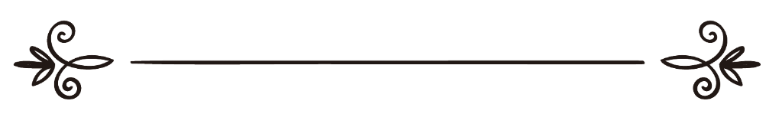 来源：伊斯兰问答网站مصدر : موقع الإسلام سؤال وجواب编审: 伊斯兰之家中文小组مراجعة: فريق اللغة الصينية بموقع دار الإسلامما هو الاستِجْمارُ问：“以斯提之玛嘞”是什么？乘飞机时是否可以在有水的情况下，用卫生纸净下？最完美的清洁方式是怎样的？答：一切赞颂全归真主。“以斯提之玛嘞”：就是将前后窍上的粪便清洁干净，用石块或其它替代物，如卫生纸，但条件是擦拭的次数不可少于三次，不能使用禁止用于净下的干粪、骨头，以及食品等。在有水或无水的情况下，都可以做“以斯提之玛嘞”，学者们说：最好是将擦拭和清洗结合起来做，因为这是最彻底的清洁。伊本·欧赛悯教长的《旅行者与空中乘务员旅行须知》第10页。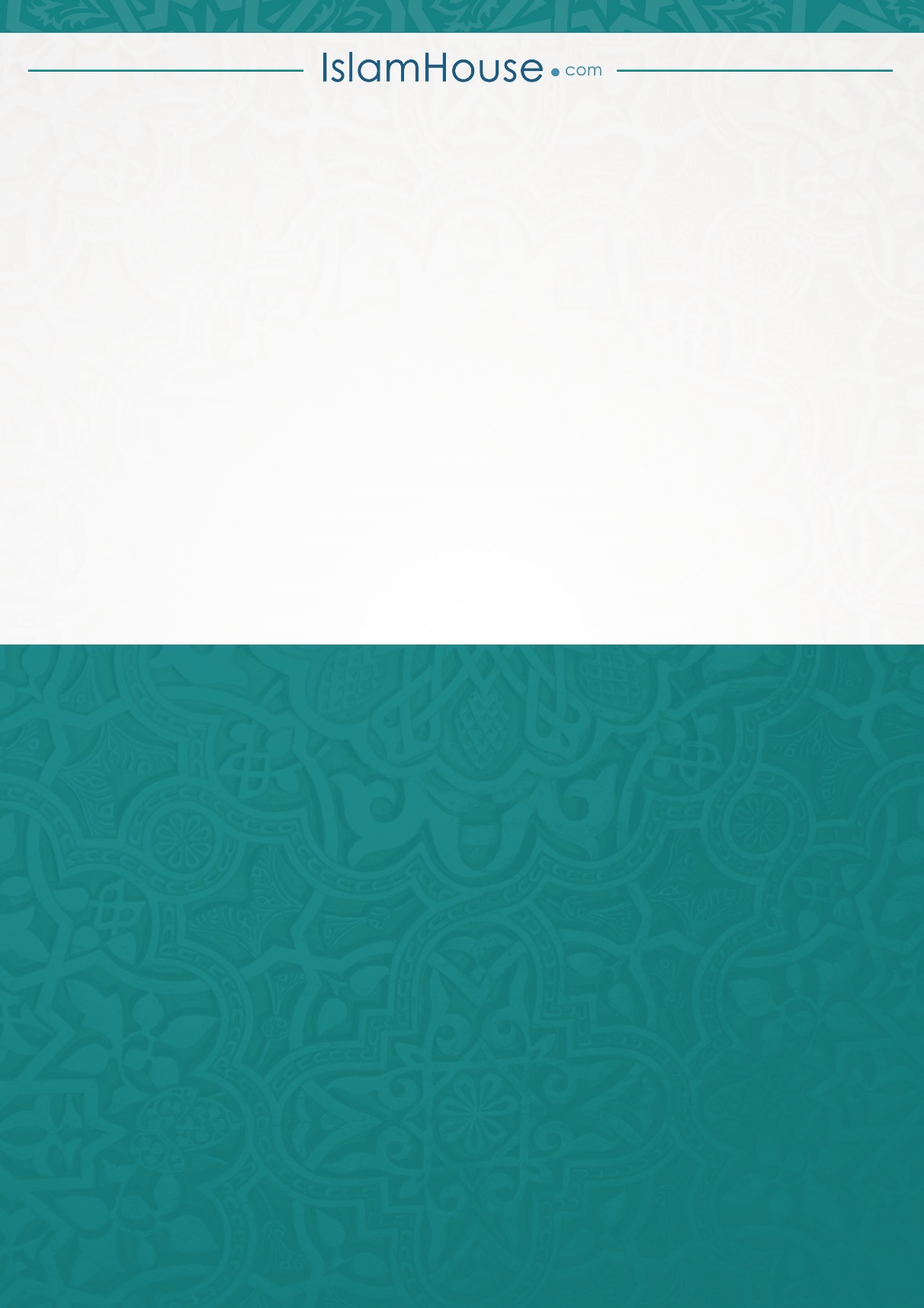 